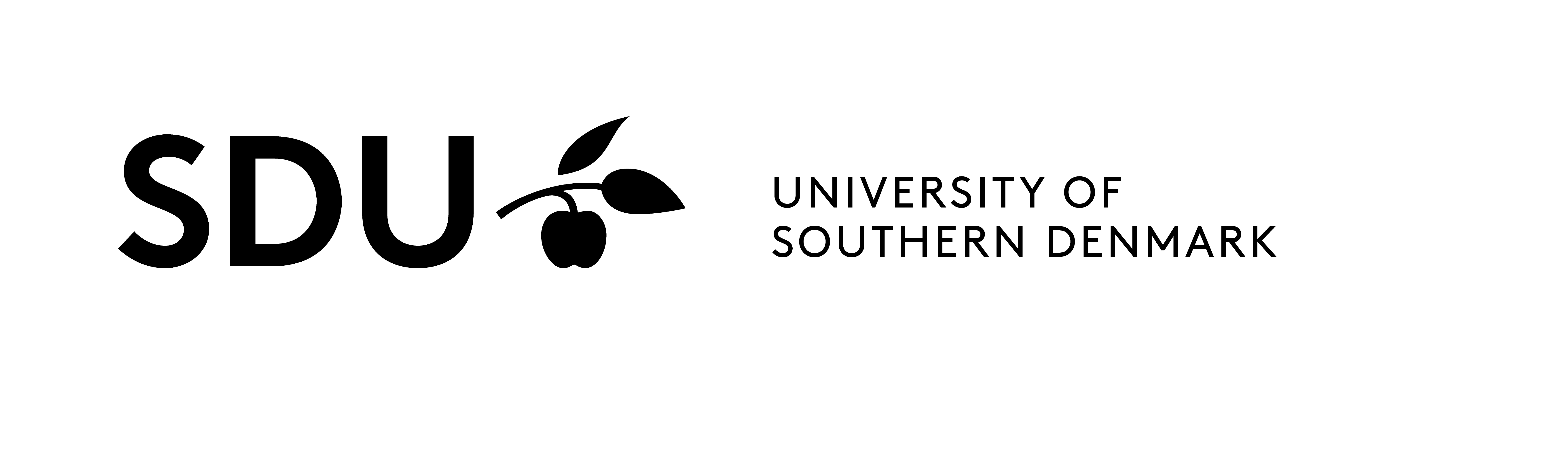 Invitation to The 3rd Odense IE Workshop University of Southern DenmarkMay 17-18, 2018Conference chairs:Martin Hannibal, Associate Professor & Head of  ResearchErik S. Rasmussen, Associate ProfessorThe 3rd Odense IE workshop aims to bring together researchers with similar interests to spur discussions and further development of ongoing research as well as new research ideas. The workshop will be organized as parallel genuine workshop sessions lasting 2-3 hours, involving short presentations and ample time for discussion. Scholars signing up for the workshop may have two roles; Topic moderator or discussant. The topic moderator will initiate the discussions through a 5-10 minute presentation about the specific workshop session topic and head the subsequent discussion. Discussants will contribute to this discussion. The aim of the individual workshop sessions may be very diverse. It could be to reach common grounds regarding conceptualizations, spawn ideas for further research, initiate future joint research, develop ideas for special issues in journals.We invite all interested scholars to participate in the 3rd Odense IE workshop. As organizers, we are proud to offer the following workshop topics:Mature born globals - what happens to born global firms when they grow up? Moderated by Svante Andersson International New Ventures and Born Global Firms: Future research paths. Moderated by Tage Koed Madsen Sustainable International Entrepreneurship. Moderated by Lasse TorkkeliDiaspora and Transnational Entrepreneurship. Moderated by Maria Elo, Susanne Sandberg, & Per ServaisBorn Global Firms and International New Ventures from Emerging Markets: Empirical evidence and theoretical development. Moderated by Yi WangThe collectiveness of international entrepreneurship: on the activity of communities, societies and other multi-actor settings. Moderated by Tuija MainelaNew types of INVs and Born Global firms in the age of digitalization and new business models. Moderated by Erik S. RasmussenIE and industry 4.0: new opportunities and challenges. Moderated by Martin HannibalHuman Resource Management, work organisation and workplace practices in international companies. Moderated by Irene MandlPaper Development Workshops for young scholars moderated by Gary Knight, Elizabeth Rose, and Romeo TurcanIn addition to the above-mentioned workshops, Hamid Etemad will contribute with a workshop on current IE topics relevant for publication in Journal of International EntrepreneurshipImportant deadlinesTopic moderator: suggestions for workshops sessions. 500-word proposals. Deadline: February 1st, 2018 (Closed!)Online registration for the 3rd Odense IE workshop: Deadline: April 1, 2018Registration is open through the following link: 3rd Odense IE workshopPractical informationThere is no registration fee. The University of Southern Denmark and the Department of Marketing & Management will provide lunch and dinner during the 3rd Odense IE workshop (see program). Participants will have to arrange travel and accommodation themselves.Preliminary programThursday, May 179.00-10.00	Registration 10.00-10.15	Opening address10.15-12.30	Parallel workshop sessions, including coffee and tea break12.30-13.30	Lunch13.30-15.30	Parallel workshop sessions15.30-16.00	Coffee and tea break16.00-18.00	Parallel workshop sessions19.00- 	DinnerFriday, May 1810.00-12.00	Parallel workshop sessions12.00-13.00	Lunch13.00-15.00	Parallel workshop sessions15.00-16.00	Brief reports from workshops and closing sessionFurther informationThe International Business & Entrepreneurship research unitThe goal of the research group is to contribute to the understanding of the emergence and growth of firms in diverse markets, through the study of the organization of marketing and strategic activities both within the firm and the interplay of other actors on the market. The research group is engaged in two major research themes; International Business and International Entrepreneurship www.IBE-unit.dkUniversity of Southern Denmark	The University of Southern Denmark has research and educational activities in Natural Sciences, Engineering, Health Sciences, Humanities, and Social Sciences. Around 28,000 students are enrolled in almost 300 different study programs. The main campus in Odense represents about 75% of all activities at the university. Read more at www.sdu.dk.The city of OdenseOdense is only about 1½ hours away from Copenhagen Airport (frequent direct train connections). It is therefore easy to combine your trip with a visit to the capital of Denmark. Odense is the city where Hans Christian Andersen was born. In addition to his childhood home, Odense offers numerous tourist attractions such as museums and art galleries as well as possibilities to explore old castles and mansions on the island of Funen. Read more at www.visitodense.com and www.visitdenmark.com.